Borough of MatawanMatawan New  07747(732) 566-3898FAX (732) 290-7585www.matawanborough.com 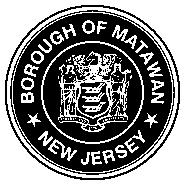 Recreation2024 Meeting CalendarThe Recreation Commission of the Borough of Matawan will hold their monthly meetings at 6:00 PM at the Matawan Municipal Community Center, 201 Broad Street, Matawan, New Jersey 07747 on the following dates:		Thursday, January 18, 2024		Wednesday, February 21, 2024Wednesday, March 20, 2024		Wednesday, April 17, 2024		Wednesday, May 15, 2024		Wednesday, June 19, 2024		Wednesday, July 17, 2024		Wednesday, August 14, 2024		Wednesday September 18, 2024		Wednesday, October 16, 2024		Wednesday, November 20, 2024		Wednesday, December 18, 2024All meetings will be held at 6:00 PM on the third Wednesday of every month except where noted above.  (*)A copy of this calendar may be obtained at the Office of the Borough Clerk, Borough of Matawan, 201 Broad Street, Matawan, NJ during normal business hours, by contacting the Clerk at karen.wynne@matawanborough.com or on the Borough’s website calendar www.matawanborough.com.  Karen Wynne, RMCMunicipal Clerk